МЦК в области строительства Московская область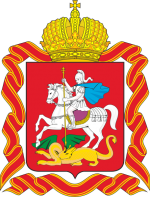 Наименование МЦК:  МЦК в области строительстваОбласть подготовки кадров по ТОП-50:  СтроительствоПрофессии:  Мастер декоративных работ, Мастер столярно-плотницких работ, Сантехник, Плиточник-облицовщик, Специалист по холодильно-вентиляционной технике, ЭлектромонтажникНазвание организации, на базе которой создан МЦК:  ГБПОУ Московской области «Техникум им. С.П. Королева»Адрес:  141068, Московская область, г. Королев, мкр. Текстильщик, ул. Молодежная, д.7Подчинённость:  Министерство образования Московской областиТелефон руководителя:  (495) 515-41-43E-mail руководителя:  72pu@mail.ruРуководитель организации:  Ласкина Ираида АнатольевнаИнформация об МЦК:  МЦК Московской области создается путем изменения типа ГБПОУ Московской области «Техникум им. С.П. Королева» на автономное учреждение. В МЦК создается Тренировочный полигон по 11 компетенциям Ворлдскиллс (Малярные и декоративные работы, столярное дело, плотницкое дело, сантехника и отопление, облицовка плиткой, специалист по холодильно-вентиляционной технике, электромонтажник, кирпичная кладка, сухое строительство и штукатурные работы, камнетесное дело, ландшафтный дизайн, бетонщик по изготовлению малых бетонных конструкций) и Учебный центр по 6 профессиям ТОП-50 (Мастер декоративных работ, Мастер столярно-плотницких работ, Сантехник, Плиточник-облицовщик, Специалист по холодильно-вентиляционной технике, Электромонтажник).Московская область также выбрала 3 дополнительные компетенции Ворлдскиллc из другой области подготовки кадров: Промышленные и инженерные технологии (специализация «Машиностроение, управление сложными техническими системами, обработка материалов»): Обработка листового металла, Изготовление прототипов и Фрезерные работы на станках с числовым программным управлением.Организации, участвующие в реализации мероприятий (основные работодатели): ООО «АЛКАПЛАСТ», ООО «Виега», ООО «КНАУФ ГИПС», ООО «ТЕСЕ Системс», ООО «Фирма «ЭМОНТ».Некоторые запланированные результаты деятельности МЦК Московской области: К концу 2017 года планируется подготовить экспериментальные образовательные программы и разработать учебно-методические комплексы по всем заявленным профессиям (компетенциям); более 250 педагогических работников системы СПО должны пройти повышение квалификации на базе МЦК; не менее 10 % студентов или выпускников МЦК, получат медаль профессионализма WSI/WSE; при этом на материальной базе МЦК планируется организовать как минимум 3 чемпионата по стандартам Ворлдскиллс.